    дуртенсе     сакырылышы                                      шестнадцатое заседание                                    уналтынсы    ултырышы                                       четвертого    созыва                        КАРАР                                                                  РЕШЕНИЕ«28 » ноябрь  2017й.                   № 80               «28» ноября    2017г.ОБ УСТАНОВЛЕНИИ ЗЕМЕЛЬНОГО НАЛОГА НА ТЕРРИТОРИИ сельского поселения Старотукмаклинский  сельсовет муниципального района Кушнаренковский район Республики Башкортостан              В соответствии с Федеральным законом от 6 октября 2003 года № 131-ФЗ 
«Об общих принципах организации местного самоуправления в Российской Федерации», Налоговым кодексом Российской Федерации, руководствуясь пунктом 2 части 1 статьи 3 Устава сельского поселения Старотукмаклинский сельсовет муниципального района Кушнаренковский район Республики Башкортостан, Совет сельского поселения Старотукмаклинский сельсовет муниципального района Кушнаренковский район Республики Башкортостанрешил:1. Ввести земельный налог на территории сельского поселения Старотукмаклинский сельсовет муниципального района Кушнаренковский район республики Башкортостан2. Установить налоговые ставки в следующих размерах:2.1. 0,1 процента в отношении земельных участков:бюджетных учреждений, автономных учреждений и казенных учреждений, созданных Республикой Башкортостан и муниципальными образованиями муниципального района Кушнаренковский район Республики Башкортостан, финансовое обеспечение деятельности которых осуществляется за счет средств соответствующих бюджетов в отношении земельных участков представленных для непосредственного выполнения возложенных на эти учреждения функций.2.2. 0,3 процента в отношении земельных участков:отнесенных к землям сельскохозяйственного назначения или 
к землям в составе зон сельскохозяйственного использования в населенных пунктах и используемых для сельскохозяйственного производства;занятых жилищным фондом и объектами инженерной инфраструктуры жилищно-коммунального комплекса (за исключением доли 
в праве на земельный участок, приходящейся на объект, не относящийся 
к жилищному фонду и к объектам инженерной инфраструктуры жилищно-коммунального комплекса) или приобретенных (предоставленных) 
для жилищного строительства;приобретенных (предоставленных) для личного подсобного хозяйства, садоводства, огородничества или животноводства, а также дачного хозяйства;ограниченных в обороте в соответствии с законодательством Российской Федерации, предоставленных для обеспечения обороны, безопасности и таможенных нужд;2.3. 1,5 процента в отношении прочих земельных участков.3.  Освободить от уплаты земельного налога следующие категории налогоплательщиков:1) Героев Советского Союза, Героев Российской Федерации, полных кавалеров ордена  Славы;2)инвалидов, имеющих 3 степень ограничения способности к трудовой деятельности, а также лиц, которые имеют 1 и 2 группу инвалидности, установленную до 1 января 2004г без вынесения заключения о степени ограничения способности к трудовой деятельности;3) инвалидов с детства;4)ветеранов и инвалидов Великой Отечественной войны, а также ветеранов и инвалидов боевых действий;5)физических лиц, имеющих право на получение социальной поддержки в соответствии с Законом Российской  Федерации “О социальной  защите  граждан, подвергшихся  воздействию радиации вследствие катастрофы на  Чернобольской АЭС” ( в редакции Закона РФ от 15.05.1991 г. № 1244-1), в соответствии с ФЗ от  26.11.1998 г. № 175-ФЗ “О социальной защите  граждан Российской Федерации, подвергшихся воздействию радиации вследствие аварии в 1957 году на  производственном объединении “Маяк”  и сбросов радиоактивных отходов в реку  Теча” и в соответствии с Федеральным Законом от 10.01.2002г. № 2-ФЗ “О социальных гарантиях гражданам, подвергшимся радиационному воздействию вследствие ядерных испытаний на Семипалатинском  полигоне ”;6) физических лиц, принимавших в составе подразделений особого риска непосредственное участие в испытаниях ядерного и  термоядерного  оружия, ликвидации  аварии ядерных установок на средствах вооружения и военных объектах;7) физических лиц, получивших или перенесших лучевую болезнь или ставших инвалидами в результате испытаний, учений и иных работ, связанных с любыми видами  ядерных установок, включая  ядерное оружие и космическую технику.Налоговые льготы, установленные настоящим пунктом, 
не распространяются на земельные участки (часть, доли земельных участков), сдаваемые в аренду.4. Установить следующие порядок и сроки уплаты земельного налога 
и авансовых платежей по земельному налогу:4.1. установить для налогоплательщиков – организаций отчетные периоды, которыми признаются первый квартал, второй квартал и третий квартал календарного года.4.2. налогоплательщики – организации уплачивают авансовые платежи по земельному налогу не позднее последнего числа месяца, следующего 
за истекшим отчетным периодом.4.3. налогоплательщиками – организациями уплачивается налог 
по итогам налогового периода не позднее 1 февраля года, следующего за истекшим налоговым периодом.5. Признать утратившим силу с 1 января 2018 года решение Совета сельского поселения Старотукмаклинский  сельсовет муниципального района Кушнаренковский район Республики Башкортостан №23 от 25 ноября 2016 года «Об установлении земельного налога».6. Настоящее решение вступает в силу не ранее чем по истечении одного месяца со дня его официального обнародования и не ранее 1 января 2018 года. 7. Настоящее решение  обнародовать на информационном стенде и разместить в сети общего доступа «Интернет» на официальном сайте сельского поселения Старотукмаклинский сельсовет муниципального района Кушнаренковский район Республики Башкортостан.Глава сельского поселения                           Р.Ф.Исмагилов   дуртенсе     сакырылышы                                       шестнадцатое заседание                                    уналтынсы    ултырышы                                       четвертого    созыва                        КАРАР                                                                  РЕШЕНИЕ        «28  » ноябрь  2017й.                        №  81                  «28» ноября    2017г.ОБ УСТАНОВЛЕНИИ НАЛОГА НА ИМУЩЕСТВО ФИЗИЧЕСКИХ ЛИЦсельского поселения Старотукмаклинский  сельсовет муниципального района Кушнаренковский район Республики БашкортостанВ соответствии с Федеральными законами от 6 октября 2003 года 
№ 131-ФЗ «Об общих принципах организации местного самоуправления 
в Российской Федерации», от 4 октября 2014 года № 284-ФЗ «О внесении изменений в статьи 12 и 85 части первой и часть вторую Налогового кодекса Российской Федерации и признании утратившим силу Закона Российской Федерации «О налогах на имущество физических лиц» и главой 32 части второй Налогового кодекса Российской Федерации, Законом Республики Башкортостан от 30 октября 2014 года № 142-з
«Об установлении единой даты начала применения на территории Республики Башкортостан порядка определения налоговой базы по налогу 
на имущество физических лиц исходя из кадастровой стоимости объектов налогообложения», руководствуясь пунктом 2 части 1 статьи 3 Устава сельского поселения Старотукмаклинский сельсовет , Совет сельского поселения Старотукмаклинский сельсовет муниципального района Кушнаренковский район Республики БашкортостанРЕШИЛ:1. Ввести на территории сельского поселения Старотукмаклинский сельсовет муниципального района Кушнаренковский район Республики Башкортостан  налог на имущество физических лиц (далее – налог), определить налоговые ставки, налоговые льготы.2. Установить следующие налоговые ставки по налогу:2.1. 0,2 процента в отношении жилых домов; 2.2. 0,2 процента в отношении квартир, комнат;2.3. 0,2 процента в отношении объектов незавершенного строительства в случае, если проектируемым назначением таких объектов является жилой дом;2.4. 0,2 процента в отношении единых недвижимых комплексов, в состав которых входит хотя бы один жилой дом; 2.5.  0,2 процента в отношении гаражей и машино-мест;2.6. 0,2 процента в отношении хозяйственных строений или сооружений, площадь каждого из которых не превышает 50 квадратных метров и которые расположены на земельных участках, предоставленных для ведения личного подсобного, дачного хозяйства, огородничества, садоводства или индивидуального жилищного строительства;2.7.  2,0 процента в отношении объектов налогообложения, включенных в перечень, определяемый в соответствии 
с пунктом 7 статьи 378.2 Налогового кодекса Российской Федерации, 
а также в отношении объектов налогообложения, предусмотренных абзацем вторым пункта 10 статьи 378.2 Налогового кодекса Российской Федерации; 2.8.  2,0 процента в отношении объектов налогообложения, кадастровая стоимость каждого из которых превышает 
300 миллионов рублей; 2.9. 0,5 процента в отношении прочих объектов налогообложения.3. Признать утратившим силу с 1 января 2018 года  решение Совета сельского поселения Старотукмаклинский  сельсовет от «14» ноября  2014 года № 126 «Об установлении налога на имущество физических лиц».4. Настоящее решение вступает в силу не ранее чем по истечении одного месяца со дня его официального обнародования и не ранее 1 января 2018 года.5. Настоящее решение  обнародовать на информационном стенде и разместить в сети общего доступа «Интернет» на официальном сайте сельского поселения Старотукмаклинский  сельсовет муниципального района Кушнаренковский район Республики Башкортостан.Глава сельского поселения                  Р.Ф.ИсмагиловБашkортостан  РеспубликаҺыКушнаренко районы муниципаль районыныҢиске тукмаклы  ауыл советы ауыл билӘмӘҺе советы452240, Иске Тукмаклы, Узэк  урамы, 14Тел. 5-57-33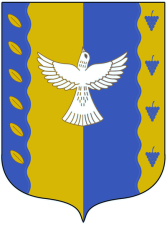  Республика  Башкортостансовет сельского поселения Старотукмаклинский   сельсовет  муниципального  района Кушнаренковский район452240, Старые Тукмаклы, ул. Центральная ,14Тел. 5-57-33Башkортостан  РеспубликаҺыКушнаренко районы муниципаль районыныҢиске тукмаклы  ауыл советы ауыл билӘмӘҺе советы452240, Иске Тукмаклы, Узэк  урамы, 14Тел. 5-57-33 Республика  Башкортостансовет сельского поселения Старотукмаклинский   сельсовет  муниципального  района Кушнаренковский район452240, Старые Тукмаклы, ул. Центральная ,14Тел. 5-57-33